СОБРАНИЕ ПРЕДСТАВИТЕЛЕЙ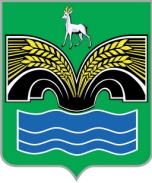 СЕЛЬСКОГО ПОСЕЛЕНИЯ ХИЛКОВОМУНИЦИПАЛЬНОГО РАЙОНА КРАСНОЯРСКИЙСАМАРСКОЙ ОБЛАСТИЧЕТВЕРТОГО СОЗЫВАПРОЕКТРЕШЕНИЕ________________________Об избрании Главы сельского поселения Хилково муниципального района Красноярский Самарской областиВ соответствии с пунктом 2 статьи 41 Устава сельского поселения Хилково муниципального района Красноярский Самарской области, рассмотрев результаты проведенного конкурса, Собрание представителей сельского поселения Хилково муниципального района Красноярский Самарской области РЕШИЛО:1. Избрать Главой сельского поселения Хилково муниципального района Красноярский Самарской области __________________________.2. Опубликовать настоящее решение в газете «Красноярский вестник».3. Настоящее решение вступает в силу со дня его принятия. Председатель Собрания представителей сельского поселения Хилковомуниципального района КрасноярскийСамарской области 							В.Г. Балабанова